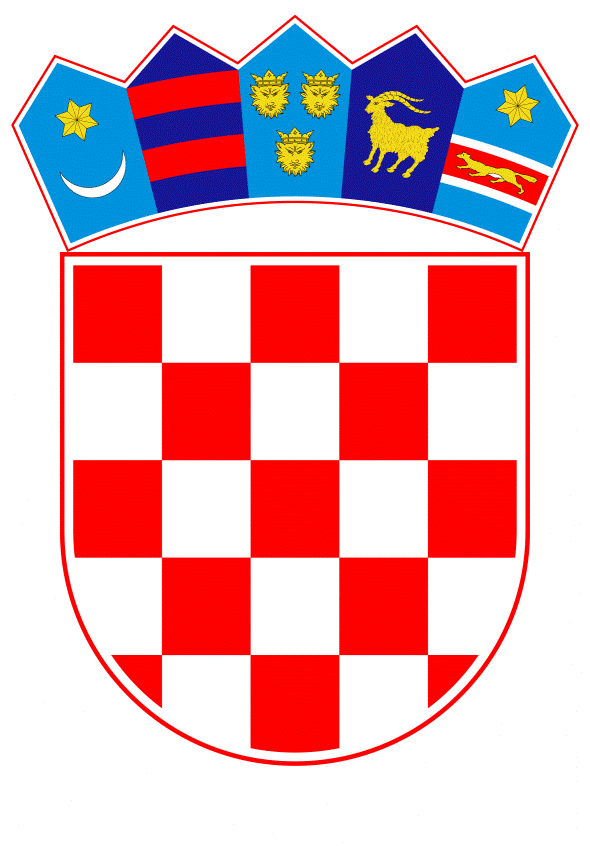 VLADA REPUBLIKE HRVATSKEZagreb, 30. prosinca 2020.______________________________________________________________________________________________________________________________________________________________________________________________________________________________Prijedlog		Na temelju članka 31. stavka 2. Zakona o Vladi Republike Hrvatske (Narodne novine, br. 150/11, 119/14, 93/16 i 116/18), Vlada Republike Hrvatske je na sjednici održanoj __________ 2020. donijelaO D L U K Uo donošenju Operativnih programa nacionalnih manjina za razdoblje 2021. – 2024.I.		Donose se Operativni programi nacionalnih manjina za razdoblje 2021. – 2024. (u daljnjem tekstu: Operativni programi), u tekstu koji je Vladi Republike Hrvatske dostavio Ured potpredsjednika Vlade Republike Hrvatske aktom, KLASA: 022-03/20-22/11, URBROJ: 50303-01/02-20-30, od 23. prosinca 2020.II.		Nositelji  provedbe  pojedinih  aktivnosti iz Operativnih programa iz točke I. ove Odluke dužni su na svojim proračunskim stavkama planirati sredstva za provedbu pojedinih aktivnosti u predstojećem proračunskom razdoblju.III.Zadužuje se Ured za ljudska prava i prava nacionalnih manjina da Vladi Republike Hrvatske dostavlja izvješće o provođenju Operativnih programa iz točke I. ove Odluke do kraja veljače za prethodnu godinu.		Zadužuje se Ured za ljudska prava i prava nacionalnih manjina da izradi upute za izvještavanje o provedbi aktivnosti Operativnih programa na temelju kojih će nositelji aktivnosti jednoobrazno podnositi izvješća.IV.		Zadužuje se Ured za ljudska prava i prava nacionalnih manjina da Operativne programe iz točke I. ove Odluke objavi na svojim mrežnim stranicama, a da o donošenju Operativnih programa, na odgovarajući način, izvijesti sva nadležna tijela nositelje provedbenih aktivnosti.V.		Ova Odluka stupa na snagu danom donošenja.KLASA:		URBROJ:		Zagreb,	   								PREDSJEDNIK       							        mr. sc. Andrej PlenkovićOBRAZLOŽENJEProgramom Vlade Republike Hrvatske 2020. – 2024. utvrđeno je da će Vlada nastaviti promovirati kulturu tolerancije, dosljedno provoditi politiku vladavine prava i prava nacionalnih manjina zajamčenih Ustavom, Ustavnim zakonom o pravima nacionalnih manjina i zakonima. Vlada će također nastaviti dosljedno štititi i unaprjeđivati ljudska i manjinska prava zajamčena sklopljenim međunarodnim i međudržavnim ugovorima, sporazumima i konvencijama te Ugovorom o pristupanju Republike Hrvatske Europskoj uniji.Nadalje je utvrđeno da će Vlada u suradnji sa zastupnicima nacionalnih manjina donijeti Operativni program za nacionalne manjine za mandatno razdoblje koji postaje sastavni dio Programa Vlade, a o kojemu će se održavati mjesečne konzultacije predsjednika Vlade i zastupnika nacionalnih manjina.Slijedom utvrđenih obveza, Vlada Republike Hrvatske je 3. rujna 2020. donijela Odluku o izradi operativnih programa nacionalnih manjina, kojima će se odrediti mehanizme osiguranja zaštite prava nacionalnih manjina te podrške djelovanju njihovih tijela, u skladu s Ustavnim zakonom o pravima nacionalnih manjina i drugim posebnim propisima.Predloženi Operativni programi za nacionalne manjine sastoje se od Operativnog programa za zaštitu i unaprjeđenje postojeće razine prava svih nacionalnih manjina, koji sadrži 46 aktivnosti koje se odnose se na sve nacionalne manjine koje su navedene u Izvorišnim osnovama Ustava Republike Hrvatske, te od posebnih operativnih programa koji sadrže ukupno 113 aktivnosti koje se odnose na pojedine nacionalne manjine s obzirom na njihove specifičnosti i potrebe unaprjeđenja postojeće razine njihove zaštite. Posebni operativni programi izrađeni su za srpsku, talijansku, češku, slovačku, mađarsku, albansku, bošnjačku, crnogorsku, makedonsku, slovensku, romsku, austrijsku, njemačku, poljsku, rusinsku, rusku, tursku, ukrajinsku i židovsku nacionalnu manjinu.Operativni programi nastavak su kontinuiranog rada Vlade na unaprjeđivanju postojeće razine zaštite prava nacionalnih manjina te se nastavljaju na Operativne programe nacionalnih manjina za razdoblje 2017. – 2020., iz kojih su preuzete kontinuirane programske aktivnosti te aktivnosti koje nisu u cijelosti provedene.Ovim Prijedlogom odluke također se zadužuje Ured za ljudska prava i prava nacionalnih manjina da Vladi Republike Hrvatske dostavlja godišnja izvješća o provođenju Operativnih programa.Predlagatelj:Ured potpredsjednika Vlade Republike Hrvatske; Ured za ljudska prava i prava nacionalnih manjinaPredmet:Prijedlog odluke o donošenju Operativnih programa nacionalnih manjina za razdoblje 2021. - 2024.